Observations / bilan de la séance :Domaine        FRANCAISTITRE DE LA SEANCE : Etude de poèmes à la forme particulièreTITRE DE LA SEANCE : Etude de poèmes à la forme particulièreDurée :         45 mnSéance N° 7TITRE DE LA SEANCE : Etude de poèmes à la forme particulièreTITRE DE LA SEANCE : Etude de poèmes à la forme particulièreNiveau :       CMObjectif général de la séance : Construire certaines spécificités de ce genre littéraireObjectif général de la séance : Construire certaines spécificités de ce genre littéraireObjectif général de la séance : Construire certaines spécificités de ce genre littéraireObjectif général de la séance : Construire certaines spécificités de ce genre littéraireConnaissances / CompétencesEtudier des poèmes à la forme particulièreEn définir les règles d’écritureConnaissances / CompétencesEtudier des poèmes à la forme particulièreEn définir les règles d’écritureAttitudes-Prendre part à une discussion, à un travail de groupe-Ecouter autrui, formuler et apprendre à justifier son point de vue Attitudes-Prendre part à une discussion, à un travail de groupe-Ecouter autrui, formuler et apprendre à justifier son point de vue TempsObjectif spécifiqueMatériel / organisationDéroulement / consignes/ Rôle du maitreActivités de l'élèveCritère de réussite / différenciation10 mn8 textes photocopiésLire silencieusement les différents poèmes proposés20  mnEchanger, confronter son point de vuePartager ses remarquesNoter le titre des poèmes dans un tableau, au tableau et noter les remarques des élèves Le maitre donne la terminologie : Haiku, Acrostiche, Anaphore, Calligramme, Anadiplose, Lipogramme, Métagramme, Marabout (kyrielle syllabique)S’interroger sur l’écriture particulière de ces poèmes15  mnElaboration de la trace écrite (définitions simples des 8 formes de poèmes)Copie de la trace écrite mnFraîcheur du matinTombe sur les belles roseAh, coulent mes larmesTour de magieAbracadabrA C’est FrédériC Remarquable prestidigitateuR Ovationné, hourra, bravO Subtils numéroS Tenez, regardez ce moT Il a disparu…Est-il par icI Chut ! Silence dans le publiC Halucinant, qu’est-il devenu, aH Extraordinaire, sous le foulard, l’acrostiche était cachE ! Le lapin saute de pré en pré et à chaque pas il murmure une phrase qui n’est pas française.Trois p'tits chatsChapeau de paillePaillassonSomnambuleBulletin TintamarreMaraboutBout d'ficelleSelle de ch'valCh'val de courseCourse à piedPied-à-terre…Il était une fois un prince qui vivait dans un très joli chapeau. Il adorait jouer avec ses coussins dans la grande salle à danger. Mais un beau jour, sa maman le mit dehors parce qu’il n’avait pas rangé sa chambre. Il partit avec sa toiture de course à la recherche d’une nouvelle maison.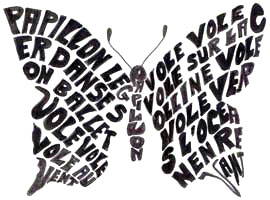 Il y aura des fleurs tant que vous en voudrezIl y aura des fleurs couleur de l’avenirIl y aura des fleurs lorsque vous reviendrez.----------------------J’ai vu lever le jour, j’ai vu lever le soirJ’ai vu grêler, tonner, éclairer et pleuvoirJ’ai vu peuples et rois, et depuis vingt annéesJ’ai vu presque la France au bout de ses journées.Le néant a produit le vide,Le vide a produit le creux,Le creux a produit le souffle, Le souffle a produit le soufflet, Et le soufflet a produit le soufflé. 